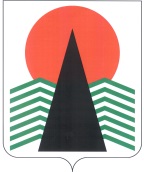 АДМИНИСТРАЦИЯ  НЕФТЕЮГАНСКОГО  РАЙОНАпостановлениег.НефтеюганскО внесении изменений в постановление администрации Нефтеюганского районаот 24.04.2015 № 884-па-нпа «Об утверждении порядков предоставления субсидий субъектам малого и среднего предпринимательства и грантов в форме субсидий начинающим и действующим предпринимателям Нефтеюганского района»В соответствии с Бюджетным кодексом Российской Федерации, Федеральным законом от 24.07.2007 № 209-ФЗ «О развитии малого и среднего предпринимательства в Российской Федерации», постановлением Правительства Российской Федерации от 18.09.2020 № 1492 «Об общих требованиях к нормативным правовым актам, муниципальным правовым актам, регулирующим предоставление субсидий, в том числе грантов в форме субсидий, юридическим лицам, индивидуальным предпринимателям, а также физическим лицам – производителям товаров, работ, услуг», постановлением Правительства Ханты-Мансийского автономного округа – Югры от 05.10.2018 № 336-п «О государственной программе Ханты-Мансийского автономного округа – Югры «Развитие экономического потенциала», постановлением администрации Нефтеюганского района от 31.10.2016 № 1782-па-нпа «Об утверждении муниципальной программы Нефтеюганского района «Содействие развитию малого и среднего предпринимательства и создание условий для развития потребительского рынка в Нефтеюганском районе на 2019-2024 годы 
и на период до 2030 года» п о с т а н о в л я ю:Внести изменение в приложение № 2 к постановлению администрации Нефтеюганского района от 24.04.2015 № 884-па-нпа «Об утверждении порядков предоставления субсидий субъектам малого и среднего предпринимательства 
и грантов в форме субсидий начинающим и действующим предпринимателям Нефтеюганского района», изложив пункт 1.6 раздела I в следующей редакции:«1.6. Грант предоставляется субъекту с целью финансового обеспечения расходов, связанных с реализацией бизнес-проекта.».Настоящее постановление подлежит официальному опубликованию в газете «Югорское обозрение» и размещению на официальном сайте органов местного самоуправления Нефтеюганского района.Настоящее постановление вступает в силу после официального опубликования.Контроль за выполнением постановления возложить на директора департамента финансов – заместителя главы Нефтеюганского района Бузунову М.Ф.Глава района							 Г.В.Лапковская10.08.2021№ 1309-па-нпа№ 1309-па-нпа